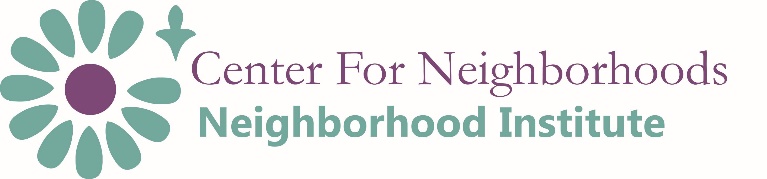 AGENDA
Session #10October 22, 20196:00 – 8:30 PMCheck-InSign inPick up handoutsFind nametag – that’s your seat for the nightPhotos for class directoryHousekeepingGraduationMicrogrant QuestionsEffective MeetingsThree Parts of an Effective MeetingPresentation TipsPublic Speaking and Delivery StylesPower AnalysisWho do you need on your side?Program Wrap-UpClosing CircleGood Night and Safe Travels Home! 